Калужская  областьСЕЛЬСКОЕ ПОСЕЛЕНИЕ «ПОСЕЛОК ДЕТЧИНО»ПОСЕЛКОВОЕ  СОБРАНИЕРЕШЕНИЕОт «17» января 2020  года                                                                                                         № 7О внесении  изменений и дополнений в Устав муниципального образованиясельское поселение «Поселок Детчино»Руководствуясь нормами статьи 44 Федерального закона от 06.10.2003 № 131-ФЗ «Об общих принципах организации местного самоуправления в Российской Федерации», рассмотрев замечания и предложения депутатов, жителей сельского поселения, а также рекомендации публичных слушаний, прошедших  09.01.2020 года,поселковое Собрание сельского поселения «Поселок Детчино»РЕШИЛО:1. В целях приведения Устава муниципального образования сельское поселение «Поселок Детчино» в соответствие с Федеральным законом  от 06.10.2003 № 131-ФЗ «Об общих принципах организации местного самоуправления в Российской Федерации», внести изменения согласно приложению.2. Направить изменения в Устав муниципального образования сельское поселение «Поселок Детчино» для регистрации в Управление Министерства юстиции Российской Федерации по Калужской области.3. Настоящее решение вступает в силу после государственной регистрации и официального опубликования (обнародования).Глава сельского поселения«Поселок Детчино»                                                                                           А.М.ВоробьевПриложение к решению поселкового СобранияСП «Поселок Детчино»от 17.01.2020 г № 71. Статья 4 Устава:в части 2 слова «рекреационные земли» заменить словами «земли рекреационного назначения»;в части 3 после слов «Нижние Горки» дополнить словами «Снегири».       2. Статья 9 Устава:1) пункт 9 части 1 изложить в следующей редакции:«9) утверждение правил благоустройства территории поселения, осуществление контроля за их соблюдением, организация благоустройства территории поселения в соответствии с указанными правилами;»;2) дополнить часть 1 пунктом 14 следующего содержания:«14) принятие в соответствии с гражданским законодательством Российской Федерации решения о сносе самовольной постройки, решения о сносе самовольной постройки или ее приведении в соответствие с предельными параметрами разрешенного строительства, реконструкции объектов капитального строительства, установленными правилами землепользования и застройки, документацией по планировке территории, или обязательными требованиями к параметрам объектов капитального строительства, установленными федеральными законами».3. Часть 1 статьи 9.1 Устава:1) пункт 12 признать утратившим силу;2) пункт 14 изложить в следующей редакции:«14) осуществление деятельности по обращению с животными без владельцев, обитающими на территории поселения;3) дополнить пунктами 15, 16, 17 следующего содержания:«15) осуществление мероприятий в сфере профилактики правонарушений, предусмотренных Федеральным законом "Об основах системы профилактики правонарушений в Российской Федерации";16) оказание содействия развитию физической культуры и спорта инвалидов, лиц с ограниченными возможностями здоровья, адаптивной физической культуры и адаптивного спорта;17) осуществление мероприятий по защите прав потребителей, предусмотренных Законом Российской Федерации от 7 февраля 1992 года N 2300-1 "О защите прав потребителей".».4. Дополнить Устав статьей 18.1 «Староста сельского населенного пункта» следующего содержания:«Статья 18.1. Староста сельского населённого пункта.1. Для организации взаимодействия органов местного самоуправления и жителей сельского населенного пункта при решении вопросов местного значения в сельском населенном пункте, расположенном в поселении может назначаться староста сельского населенного пункта.2. Староста сельского населенного пункта назначается представительным органом муниципального образования, в состав которого входит данный сельский населенный пункт, по представлению схода граждан сельского населенного пункта из числа лиц, проживающих на территории данного сельского населенного пункта и обладающих активным избирательным правом.3. Староста сельского населенного пункта не является лицом, замещающим государственную должность, должность государственной гражданской службы, муниципальную должность или должность муниципальной службы, не может состоять в трудовых отношениях и иных непосредственно связанных с ними отношениях с органами местного самоуправления.4. Старостой сельского населенного пункта не может быть назначено лицо:1) замещающее государственную должность, должность государственной гражданской службы, муниципальную должность или должность муниципальной службы;2) признанное судом недееспособным или ограниченно дееспособным;3) имеющее непогашенную или неснятую судимость.5. Срок полномочий старосты сельского населенного пункта составляет 3 года. Полномочия старосты сельского населенного пункта прекращаются досрочно по решению представительного органа муниципального образования, в состав которого входит данный сельский населенный пункт, по представлению схода граждан сельского населенного пункта, а также в случаях, установленных пунктами 1 - 7 части 10 статьи 40 Федерального закона от 06.10.2003 № 131-ФЗ «Об общих принципах организации местного самоуправления в Российской Федерации»6. Староста сельского населенного пункта для решения возложенных на него задач:1) взаимодействует с органами местного самоуправления, муниципальными предприятиями и учреждениями и иными организациями по вопросам решения вопросов местного значения в сельском населенном пункте;2) взаимодействует с населением, в том числе посредством участия в сходах, собраниях, конференциях граждан, направляет по результатам таких мероприятий обращения и предложения, в том числе оформленные в виде проектов муниципальных правовых актов, подлежащие обязательному рассмотрению органами местного самоуправления;3) информирует жителей сельского населенного пункта по вопросам организации и осуществления местного самоуправления, а также содействует в доведении до их сведения иной информации, полученной от органов местного самоуправления;4) содействует органам местного самоуправления в организации и проведении публичных слушаний и общественных обсуждений, обнародовании их результатов в сельском населенном пункте;5) проводит личный прием жителей сельского населенного пункта в целях решения вопросов местного значения в сельском населенном пункте;6) присутствует на заседаниях представительного органа местного самоуправления муниципального образования, в состав которого входит сельский населенный пункт, при обсуждении вопросов, связанных с решением вопросов местного значения в сельском населенном пункте;7) взаимодействует с органами территориального общественного самоуправления в целях решения вопросов местного значения в сельском населенном пункте;8) содействует органам местного самоуправления в проведении на территории сельского населенного пункта праздничных, спортивных и иных массовых мероприятий;9) ежегодно информирует жителей сельского населенного пункта о своей деятельности.7. Нормативным правовым актом представительного органа муниципального образования могут быть установлены следующие гарантии деятельности старосты:1) обеспечение доступа к информации, необходимой для осуществления деятельности старосты, в порядке, установленном в соответствии с законодательством;2) обязательное рассмотрение органами местного самоуправления муниципального образования, в состав которого входит сельский населенный пункт, предложений старосты, подготовленных по результатам проведения встреч с жителями сельского населенного пункта, в том числе оформленных в виде проектов муниципальных правовых актов, направленных на решение вопросов местного значения в сельском населенном пункте, и подготовка мотивированного ответа на указанные предложения;3) обеспечение личного приема старосты должностными лицами органов местного самоуправления муниципального образования, в состав которого входит сельский населенный пункт, и руководителями организаций, находящихся в ведении указанных органов местного самоуправления, при решении вопросов местного значения в сельском населенном пункте;4) обеспечение присутствия старосты на заседаниях представительного органа муниципального образования при обсуждении вопросов, связанных с решением вопросов местного значения в сельском населенном пункте, и на иных мероприятиях, организуемых и проводимых органами местного самоуправления в целях решения вопросов местного значения в сельском населенном пункте.»5. Статья 19 Устава изложить в новой редакции:«Статья 19. Публичные слушания, общественные обсуждения.1. Для обсуждения проектов муниципальных правовых актов по вопросам местного значения с участием жителей муниципального образования представительным органом муниципального образования, главой муниципального образования могут проводиться публичные слушания.2. Публичные слушания проводятся по инициативе населения, представительного органа муниципального образования, главы муниципального образования или главы местной администрации, осуществляющего свои полномочия на основе контракта.Публичные слушания, проводимые по инициативе населения или представительного органа муниципального образования, назначаются представительным органом муниципального образования, а по инициативе главы муниципального образования или главы местной администрации, осуществляющего свои полномочия на основе контракта, - главой муниципального образования.3. На публичные слушания должны выноситься:1) проект устава муниципального образования, а также проект муниципального нормативного правового акта о внесении изменений и дополнений в данный устав, кроме случаев, когда в устав муниципального образования вносятся изменения в форме точного воспроизведения положений Конституции Российской Федерации, федеральных законов, Устава или законов Калужской области в целях приведения данного устава в соответствие с этими нормативными правовыми актами;2) проект местного бюджета и отчет о его исполнении;3) проект стратегии социально-экономического развития муниципального образования;4) вопросы о преобразовании муниципального образования, за исключением случаев, если в соответствии со статьей 13 Федерального закона от 06.10.2003 № 131-ФЗ «Об общих принципах организации местного самоуправления в Российской Федерации» для преобразования муниципального образования требуется получение согласия населения муниципального образования, выраженного путем голосования либо на сходах граждан.4. Порядок организации и проведения публичных слушаний определяется нормативными правовыми актами представительного органа муниципального образования и должен предусматривать заблаговременное оповещение жителей муниципального образования о времени и месте проведения публичных слушаний, заблаговременное ознакомление с проектом муниципального правового акта, другие меры, обеспечивающие участие в публичных слушаниях жителей муниципального образования, опубликование (обнародование) результатов публичных слушаний, включая мотивированное обоснование принятых решений.5. По проектам генеральных планов, проектам правил землепользования и застройки, проектам планировки территории, проектам межевания территории, проектам правил благоустройства территорий, проектам, предусматривающим внесение изменений в один из указанных утвержденных документов, проектам решений о предоставлении разрешения на условно разрешенный вид использования земельного участка или объекта капитального строительства, проектам решений о предоставлении разрешения на отклонение от предельных параметров разрешенного строительства, реконструкции объектов капитального строительства, вопросам изменения одного вида разрешенного использования земельных участков и объектов капитального строительства на другой вид такого использования при отсутствии утвержденных правил землепользования и застройки проводятся общественные обсуждения или публичные слушания, порядок организации и проведения которых определяется нормативным правовым актом представительного органа муниципального образования с учетом положений законодательства о градостроительной деятельности.6. Статья 27 Устава:1) пункт 5 части 1 изложить в следующей редакции:«5) утверждение стратегии социально-экономического развития муниципального образования;2) дополнить часть 1 пунктом 19 следующего содержания:«19) утверждение правил благоустройства территории муниципального образования.».7. Статью 29 Устава дополнить частью 10 следующего содержания:«10. Сведения о доходах, расходах, об имуществе и обязательствах имущественного характера, представленные лицами, замещающими муниципальные должности, размещаются на официальных сайтах органов местного самоуправления в информационно-телекоммуникационной сети "Интернет" и (или) предоставляются для опубликования средствам массовой информации в порядке, определяемом муниципальными правовыми актами.».8. Статью 30 Устава дополнить абзацами следующего содержания:«Решение поселкового Собрания о досрочном прекращении полномочий депутата поселкового Собрания принимается не позднее чем через 30 дней со дня появления основания для досрочного прекращения полномочий, а если это основание появилось в период между сессиями поселкового Собрания, - не позднее чем через три месяца со дня появления такого основания.В случае обращения Губернатора Калужской области с заявлением о досрочном прекращении полномочий депутата поселкового Собрания днем появления основания для досрочного прекращения полномочий является день поступления в поселковое Собрание данного заявления.».9. Статью 31 Устава:1) дополнить частью 4.2. следующего содержания:«4.2. Глава сельского поселения должен соблюдать ограничения, запреты, исполнять обязанности, которые установлены Федеральным законом от 25 декабря 2008 года № 273-ФЗ "О противодействии коррупции", Федеральным законом от 3 декабря 2012 года № 230-ФЗ "О контроле за соответствием расходов лиц, замещающих государственные должности, и иных лиц их доходам", Федеральным законом от 7 мая 2013 года № 79-ФЗ "О запрете отдельным категориям лиц открывать и иметь счета (вклады), хранить наличные денежные средства и ценности в иностранных банках, расположенных за пределами территории Российской Федерации, владеть и (или) пользоваться иностранными финансовыми инструментами".».2) часть 5 изложить в следующей редакции: «5. В случае досрочного прекращения полномочий главы сельского поселения либо применения к нему по решению суда мер процессуального принуждения в виде заключения под стражу или временного отстранения от должности его полномочия временно исполняет депутат поселкового Собрания, определяемый решением поселкового Собрания.»10. Статью 37 Устава дополнить частью 7 следующего содержания:«7. Глава администрации сельского поселения должен соблюдать ограничения, запреты, исполнять обязанности, которые установлены Федеральным законом от 25 декабря 2008 года № 273-ФЗ "О противодействии коррупции", Федеральным законом от 3 декабря 2012 года № 230-ФЗ "О контроле за соответствием расходов лиц, замещающих государственные должности, и иных лиц их доходам", Федеральным законом от 7 мая 2013 года № 79-ФЗ "О запрете отдельным категориям лиц открывать и иметь счета (вклады), хранить наличные денежные средства и ценности в иностранных банках, расположенных за пределами территории Российской Федерации, владеть и (или) пользоваться иностранными финансовыми инструментами".».11. Статья 39 Устава:1) пункт 3 части 1 после слов «частью 11» дополнить словами «или 11.1»;2) часть 2 изложить в новой редакции: «2. В случае досрочного прекращения полномочий главы администрации сельского поселения либо применения к нему по решению суда мер процессуального принуждения в виде заключения под стражу или временного отстранения от должности его полномочия временно исполняет заместитель главы администрации сельского поселения, определяемый решением поселкового Собрания.»12. Статья 46 Устава:1) пункт 1 части 2 изложить в следующей редакции:«1) лицам, замещавшим должности муниципальной службы, при наличии стажа муниципальной службы, минимальная продолжительность которого в соответствующем году определяется согласно приложению к Федеральному закону от 15 декабря 2001 года № 166-ФЗ «О государственном пенсионном обеспечении в Российской Федерации» (далее - Федеральный закон «О государственном пенсионном обеспечении в Российской Федерации»), которым назначена страховая пенсия в соответствии с законодательством, достигшим возраста 60 лет для мужчин и 55 лет для женщин либо досрочно назначенной в соответствии с Законом Российской Федерации от 19 апреля 1991 года № 1032-1 «О занятости населения в Российской Федерации»;2) пункт 3 части 2 изложить в следующей редакции:«3) лицам, замещавшим должности муниципальной службы, при наличии стажа муниципальной службы, минимальная продолжительность которого в соответствующем году определяется согласно приложению к Федеральному закону «О государственном пенсионном обеспечении в Российской Федерации», которым в соответствии с законодательством назначена пенсия по инвалидности.».13. Статья 49 Устава: 1) абзац 2 части 3 изложить в следующей редакции:«Не требуется официальное опубликование (обнародование) порядка учета предложений по проекту муниципального правового акта о внесении изменений и дополнений в устав муниципального образования, а также порядка участия граждан в его обсуждении в случае, когда в устав муниципального образования вносятся изменения в форме точного воспроизведения положений Конституции Российской Федерации, федеральных законов, устава или законов Калужской области в целях приведения данного устава в соответствие с этими нормативными правовыми актами.2) абзац 2 части 6 изложить в следующей редакции: «Изменения и дополнения, внесенные в устав муниципального образования и изменяющие структуру органов местного самоуправления, разграничение полномочий между органами местного самоуправления (за исключением случаев приведения устава муниципального образования в соответствие с федеральными законами, а также изменения полномочий, срока полномочий, порядка избрания выборных должностных лиц местного самоуправления), вступают в силу после истечения срока полномочий представительного органа муниципального образования, принявшего муниципальный правовой акт о внесении указанных изменений и дополнений в устав муниципального образования.»14. Часть 3 статьи 51 Устава изложить в следующей редакции:«3. Муниципальные нормативные правовые акты, затрагивающие права, свободы и обязанности человека и гражданина, устанавливающие правовой статус организаций, учредителем которых выступает муниципальное образование, а также соглашения, заключаемые между органами местного самоуправления, вступают в силу после их официального опубликования (обнародования).».15. Статья 52 Устава:1) часть 1 изложить в следующей редакции:«1. Муниципальные нормативные правовые акты, затрагивающие права, свободы и обязанности человека и гражданина, устанавливающие правовой статус организаций, учредителем которых выступает муниципальное образование, а также соглашения, заключаемые между органами местного самоуправления, вступают в силу после их официального опубликования (обнародования).»2) часть 2 дополнить абзацем следующего содержания:«Для официального опубликования (обнародования) муниципальных правовых актов и соглашений органы местного самоуправления вправе также использовать сетевое издание. В случае опубликования (размещения) полного текста муниципального правового акта в официальном сетевом издании объемные графические и табличные приложения к нему в печатном издании могут не приводиться.»16. Статью 58 Устава изложить в следующей редакции:«Формирование доходов местных бюджетов осуществляется в соответствии с бюджетным законодательством Российской Федерации, законодательством о налогах и сборах и законодательством об иных обязательных платежах.»17. Статью 59 Устава изложить в следующей редакции:«Статья 59. Средства самообложения граждан1. Под средствами самообложения граждан понимаются разовые платежи граждан, осуществляемые для решения конкретных вопросов местного значения. Размер платежей в порядке самообложения граждан устанавливается в абсолютной величине равным для всех жителей сельского поселения (населенного пункта, входящего в состав поселения), за исключением отдельных категорий граждан, численность которых не может превышать 30 процентов от общего числа жителей сельского поселения (населенного пункта, входящего в состав поселения) и для которых размер платежей может быть уменьшен.2. Вопросы введения и использования указанных в части 1 настоящей статьи разовых платежей граждан решаются на местном референдуме, а в случаях, предусмотренных пунктом 4.1 части 1 статьи 25.1 Федерального закона от 06.10.2003 № 131-ФЗ «Об общих принципах организации местного самоуправления в Российской Федерации», на сходе граждан.».18. Статью 60 Устава изложить в следующей редакции:«1. Формирование расходов местного бюджета осуществляется в соответствии с расходными обязательствами муниципального образования, устанавливаемыми и исполняемыми органами местного самоуправления муниципального образования в соответствии с требованиями Бюджетного кодекса Российской Федерации.2. Исполнение расходных обязательств муниципального образования осуществляется за счет средств местного бюджета в соответствии с требованиями Бюджетного кодекса Российской Федерации.»19. Статьи 63, 64, 65, 66 Устава признать утратившими силу.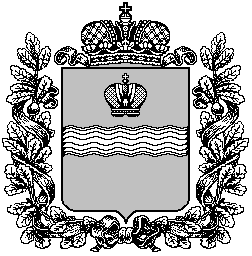 